Publicado en Colonia, Alemania el 18/02/2014 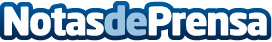 El Live -Chat Alemán Userlike UG anuncia su expansión internacional y penetra en el mercado EspañolFebrero 4, 2014 – La solución Live-Chat para sitios web de Userlike ha llegado a España pisando fuerte tras su éxito en Alemania y Holanda.Datos de contacto:https://www.userlike.com/es/Nota de prensa publicada en: https://www.notasdeprensa.es/el-live-chat-aleman-userlike-ug-anuncia-su-expansion-internacional-y-penetra-en-el-mercado-espanol-0 Categorias: Programación E-Commerce Software http://www.notasdeprensa.es